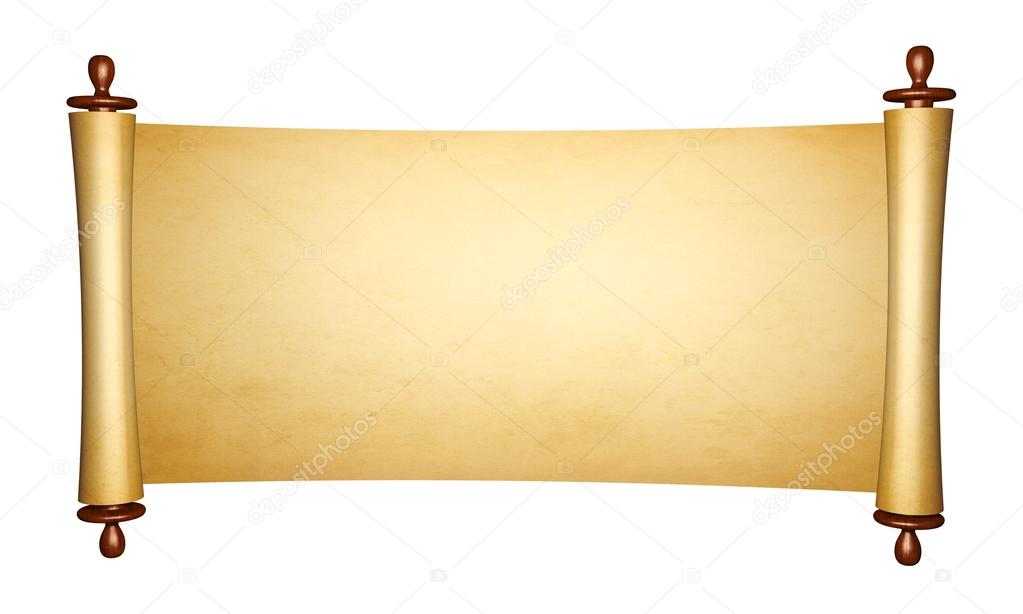                 Внимание конкурс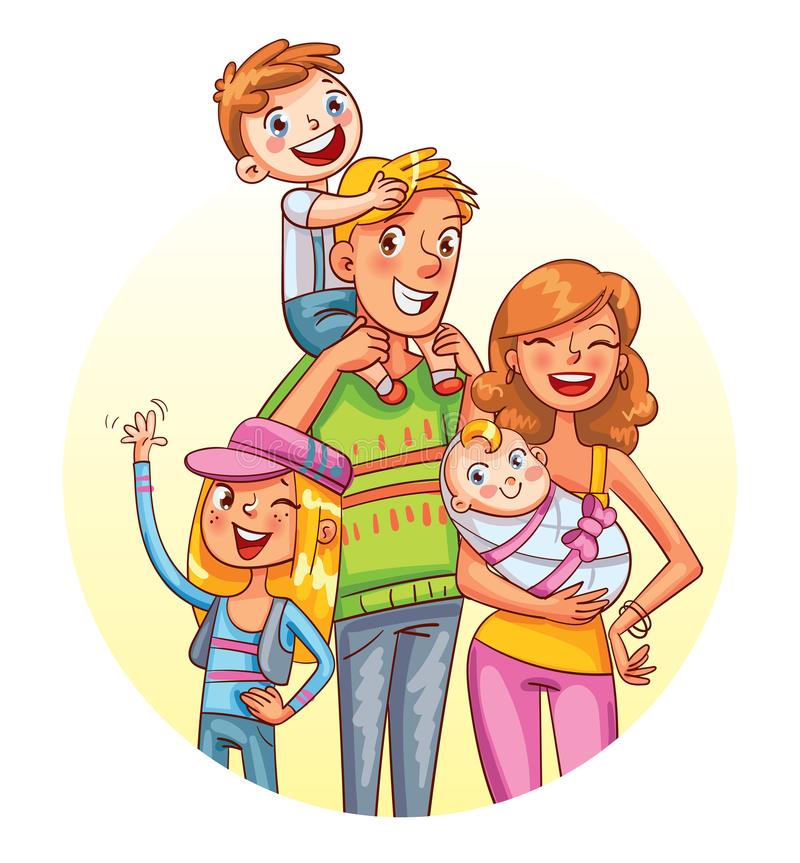 Почетная     семья                           Иркутской  областиКатегория граждан, имеющих право на участие в конкурсе:       «Молодая семья" - семья, в которой супруги состоят в зарегистрированном браке не менее трех лет, один из них не достиг возраста 35 лет, имеют совместных несовершеннолетних детей (ребенка), рожденных(ого) в зарегистрированном браке*************      "Многодетная семья" - семья, в которой супруги состоят в зарегистрированном браке и имеют трех и более совместных детей, не достигших возраста 18 лет, рожденных в зарегистрированном браке*************     "Приемная семья" - семья, в которой супруги состоят в зарегистрированном браке и осуществляют в отношении детей функции опекунов или попечителей не менее 5 лет.*************Сроки подачи заявления и документов: с 1 января до 20 февраля 2020 годаконсультации по телефонам:8(395)43  6-89-39                                             8(395)43  6-21-23                                            8(950) 147- 49- 57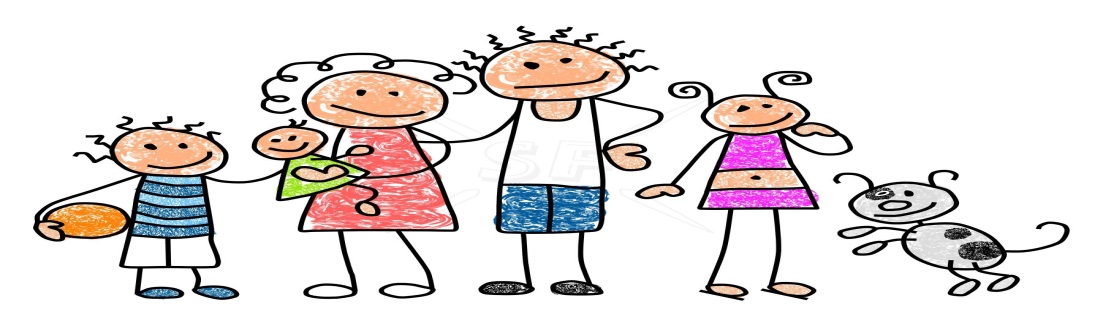 